                       Администрация города Дубны Московской областиУправление народного образования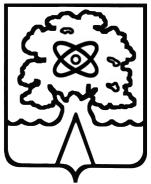 Муниципальное бюджетное  общеобразовательное учреждение«Средняя общеобразовательная школа № 7с углубленным изучением отдельных предметов г. Дубны Московской области»(ШКОЛА № 7) ПРОТОКОЛ № 3
Заседания отряда «Юные друзья полиции» 
«18» января 2020 г. 
Присутствовали: 11 чел.Повестка дня:1. Подготовка к  участию в мероприятиях, посвященных 75-летию победы в Великой Отечественной войне».2. Организация  профилактических мероприятий в 8 Б классе
Ход заседания:
Слушали: 1. Сухареву О.А. (зам. директора по ВР), которая сообщила о  нарушениях Устава школы и совершенных правонарушениях учащимися 8 Б класса ( употребление и распространение табакосодержащих веществ). На основании вышеизложенного были определены представители отряда ЮДП для проведения профилактических бесед совместно с инспектором ОДН.2. Сухареву О.А. о подготовке  отрядов движения «Юный друг полиции» к участию в мероприятиях, посвященных 75-летию победы в Великой Отечественной войне».          Решение:Утвердить кандидатуры  Володенков Никиты, Алексеевой Ксении, Шишуновой Валерии , Широковой Ангелины,  Купцова Кирилла для проведения профилактических бесед  в 8 Б классе.Принять участие в мероприятиях, посвященных75-летию победы в Великой Отечественной войне» (отв. Сухарева О.А., Рябкова Л.А.).Руководитель отряда                    Володенков Н.

Секретарь отряда                           Кострова П.